Drawing I Course MaterialsDrawing Essentials, 3rd Edition Required  Deborah Rockman Retail $80.00  Drawing from Observation by Curtis Recommended Purchase through Valencia West Bookstore or Valencia/UCF DTC Bookstore 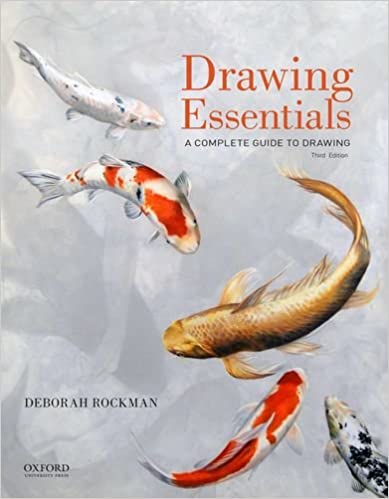 Your required text for the course is Drawing Essentials which is available at the bookstore, will help you build the specialized art vocabulary we will use in the production and review of your drawings. This text has over 55 historical and contemporary drawing reproductions that will enrich your understanding of drawing as a means of communication. t’s art historical and cultural significance. Fine art has its own language, just as any discipline does, and in order to understand or be understood by one another as we talk about your work, we need to have a mutual understanding of this language. Assigned readings from the text will reinforce your understanding of this vocabulary. ART SUPPLIES - REQUIRED 18”x 24” Newsprint pad with rough paper  11” x 14” Sketch Book  8 Sheets White Drawing Paper (Keep in  Newsprint Pad to protect  2 Sheets Mixed Media 18” x 24 “ Paper  1 sheet 12” x 18” Grayscale Paper  5 Thin Sticks Vine Charcoal  1 Large Stick Vine Charcoal  1 Stick Compressed Charcoal  1 Charcoal Pencil 4 B or 6 B  1 Charcoal Pencil White  Pencil sharpener or Exacto knife with # 11  blades Recommended  for sharpening  Vinyl Eraser  1 Kneaded Eraser  Graphite Pencil Set including B, 2B, 4B, 6B  Chamois Cloth  Blending Stump  Speedball Ink  1-FM # 8 Round Brush  Optional • 2 Bulldog clips – huge binder clips that secure drawing paper to board   • Drawing board larger than paper  24 x 36 inch • Ruler 18”-24” or cardboard straight edge   • Colored Pencils Felt-tip or Gel pens – assortment  Blue Painters Tape  Spotlight – You will need a source of light later this semester that you will use to create shadows and organized your light values. WORKSPACE You need to set up a workspace in your room to work. If you do not have an easel, you can prop your drawing  board on a chair. It is best to stand while draw standing. As a student, I paced a table against a wall and then placed a chair on top that I leaned my pad against. Be creative! WHERE TO SHOPARTSYSTEMS 1740 Semoran Rd. (FL 436) Winter Park, FL 32792 407-679-4700-student discount w/ school ID Call for store hours during COVID-19 SAM FLAX 1800 E. Colonial Dr. Orlando, FL 32803. 407-898-9785 - student discount w/ school ID Call for store hours during COVID-19 Dick Blick Art Supply 1(800)426-6740 www.blick.com Valencia Bookstore Online Student Financial Aid can be applied for purchases. $10 shipping – Check out the new and improved online store for art supplies.